INDICAÇÃO N.º 1265/2018Ementa: substituir placa de denominação de logradouro público da Rua Nicola Anselmi.Exmo. Senhor Presidente.Justificativa:Considerando o estado de conservação da placa de denominação de logradouro público que se encontra totalmente enferrujada, a Vereadora Mônica Morandi requer nos termos do art. 127 do regimento interno, que seja encaminhado ao Exmo. Prefeito Municipal a seguinte indicação:	Que seja realizada a substituição da placa de denominação de logradouro público da Rua Nicola Anselmi, esquina com a Rua Julia Ostanelli Favrin, no Bairro Estância Recreativa San Fernando.Valinhos, 20 de abril de 2018.______________________Mônica MorandiVereadoraFoto anexa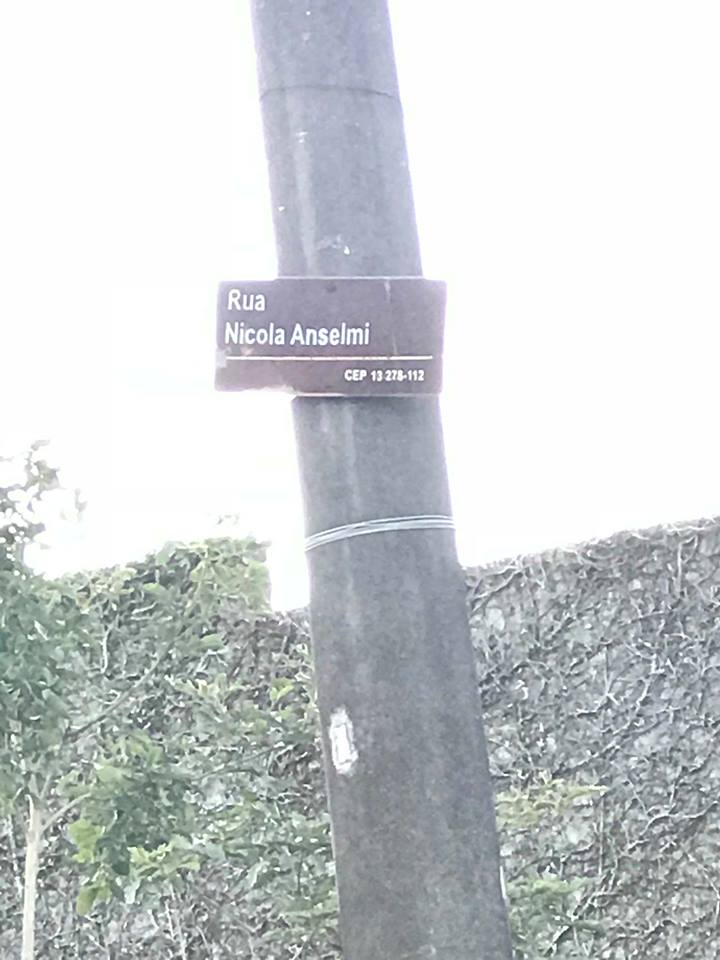 